dk;kZy; izkpk;Z] 'kkldh; MkW-ok-ok-ikV.kdj dU;k LukrdksRrj egkfo|ky;]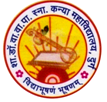 dsUnzh; fo|ky; ds ikl] tsyjksM nqxZ  ¼N-x-½iwoZ uke&'kkldh; dU;k egkfo|ky;]nqxZ ¼N-x-½ Qksu 0788&2323773Email- govtgirlspgcollege@gmail.com                              		Website: www.govtgirlspgcollegedurg.comnqxZ] fnukad % 18-09-2019@@izsl foKfIr@@^^fMftVy ykbZczsjh ij dk;Z'kkyk**	'kkldh; ok-ok-ikV.kdj dU;k LukrdksRrj egkfo|ky;] nqxZ esa bZ&yfuZax ds rgr fMftVy ykbZczsjh dh mi;ksfxrk ij ,dfnolh; dk;Z'kkyk dk vk;kstu xzUFkky; foHkkx }kjk fd;k x;kA ftlesa egkfo|ky; dh xzUFkiky MkW- jhrk 'kekZ us crk;k fd mPp f'k{kk ds {ks= esa O;kid foLrkj gqvk gS ftlds vUrxZr bZ&cqDl vkSj bZ&tuZYl dh mi;ksfxrk c<+h gSA 	fo|kfFkZ;ksa dks ns'k&fons'k ds iqLrdky;ksa esa miyC/k iqLrdksa ls ifjfpr djkus ,oa mldk ykHk fnykus ds mn~ns'; ls egkfo|ky; dk dsUnzh; xzUFkky; yxkrkj iz;kljr~ gSA orZeku esa egkfo|ky; ds iqLrdky; esa bZ&cqDl ,oa bZ&tuZYl dh lqfo/kk miyC/k gSA 	bl dk;Z'kkyk esa dkWih&fdrkc MkWV dkWe ds lkStU; ls bZ&ykbczsjh ds laca/k esa lkjxfHkZr tkudkjh fo'ks"kKksa }kjk nh xbZA fofM;ksa ds ek/;e ls ykbczsjh dh mi;ksfxrk ij fo'ks"kKksa us Nk=kvksa ,oa izk/;kidksa dks miyC/k lqfo/kkvksa ls voxr djk;kA 	bl dk;ZØe esa egkfo|ky; ds izkpk;Z MkW- lq'khy pUnz frokjh us dgk fd bZ&ykbczsjh ds ek/;e ls ge vius Kku dk foLrkj dj ldrs gSA nqyZHk lkfgR; vkSj u;s foKku ds Kku dks de le; esa izkIr dj ldrs gSA 'kks/k ds {ks= esa bldk cgqr egRo gSA ftlls ge u;s&u;s oSKkfud rF;ksa ls ifjfpr gksrs gSA ogha gekjs 'kks/k esa miyC/k lkfgR; ennxkj gksrk gSA egkfo|ky; xzUFkky; fodkl lfefr dh la;kstd MkW- cchrk nqcs] lnL; MkW- fuljhu gqlSu]    MkW- lk/kuk ikjs[k] MkW- vuqtk pkSgku] MkW- ;'ks'ojh /kqzo] MkW- eqDrk ck[kyk us bl dk;ZØe dks lQy cukus esa lØh; Hkwfedk fuHkkbZA dk;ZØe dk lapkyu ,oa vkHkkj izn'kZu Jherh jhrk 'kekZ] xzUFkiky us fd;kA 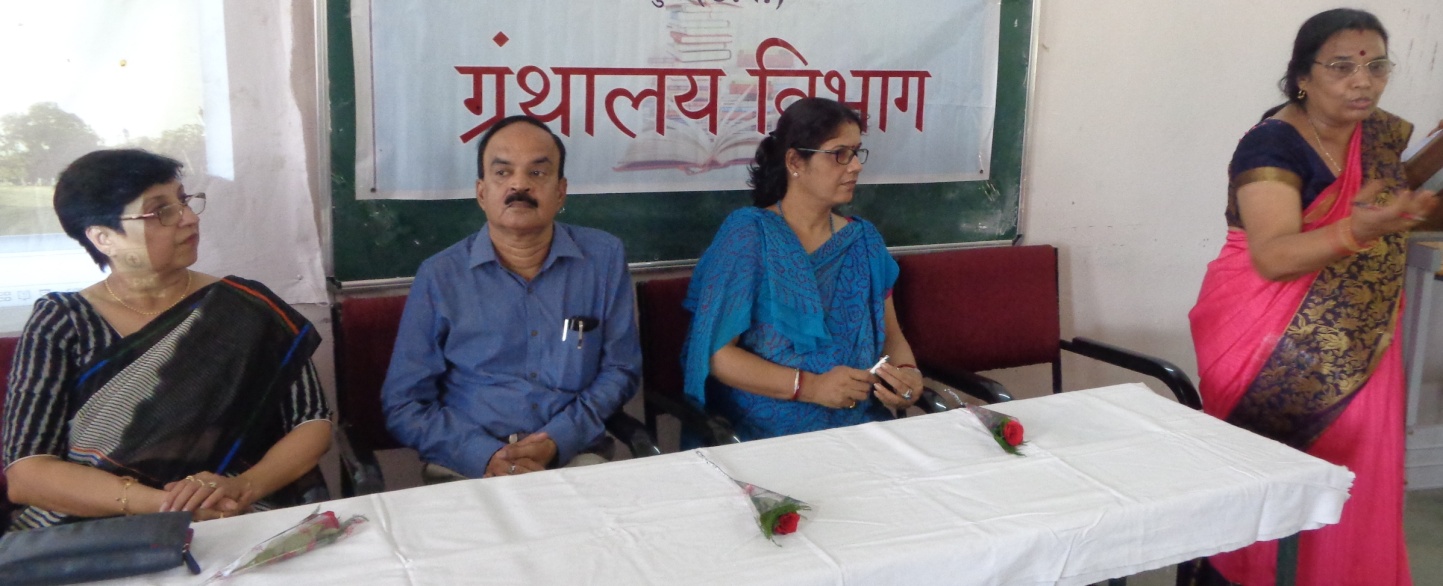 ¼MkW0 lq'khy pUnz frokjh½izkpk;Z'kkl0 MkW0 ok0 ok0 ikV.kdj dU;k LukrdksRrj egkfo|ky;] nqxZ ¼N0x0½